Publicado en Madrid el 18/05/2020 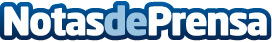 Schréder presenta su nueva solución de iluminación FLEXIA Schréder presenta su nueva luminaria de alumbrado urbano, FLEXIA con un diseño estético totalmente personalizable de distintos tamaños y que integra las últimas tecnologías. Con varias opciones de conectividad (NEMA o Zhaga), sensores y la solución FlexiWhite, para adaptar la temperatura del color de la iluminación en el lugar y en el momento adecuadoDatos de contacto:Marta949325080 Nota de prensa publicada en: https://www.notasdeprensa.es/schreder-presenta-su-nueva-solucion-de Categorias: Nacional Innovación Tecnológica Construcción y Materiales http://www.notasdeprensa.es